Provincie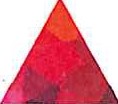 AntwerpenREGLEMENT BETREFFENDE DE SUBSIDIERINGEN EN HET TOESTAAN VAN RESERVEVORMING DOOR SUBSIDIETREKKERSALGEMENE BEPALINGENArtikel 1. Onderhavig reglement is van toepassing voor alle provinciale subsidies, onverminderd de mogelijkheid in specifieke subsidiëringsreglementen af te wijken of aanvullende bepalingen te voorzien.Artikel 2. Voor subsidies tot en met 24.789,35 EUR zijn de gesubsidieerden vrijgesteld van de door de wet van 14 november 1983 voorgeschreven verplichtingen met uitzondering van deze die de wet oplegt in art. 3 en art. 7, eerste lid, 1°.Laatstgenoemde verplichtingen houden in dat de toelage steeds moet gebruikt worden voor het doel waarvoor ze is toegekend en dat het gebruik  ervan dient gerechtvaardigd, zoniet moet de toelage worden terugbetaald.De provincieraad machtigt de deputatie om de bij toepassing van artikel 3 van de wet voor controle de over te maken administratieve stukken te bepalen.Artikel 3. De subsidietrekkers zijn gehouden ten laatste op 31 augustus van het jaar volgend op het jaar waarvoor de subsidie werd toegekend de verantwoordingsstukken voor te leggen.Artikel 4. Tijdens het budgetjaar kunnen terugvorderbare voorschotten worden uitgekeerd tot 100 % van de subsidie die het lopende jaar toegekend wordt.RESERVEVORMINGB1. MOGELIJKHEID TOT RESERVEVORMINGArtikel 5. De gesubsidieerden kunnen het gedeelte van hun subsidie, dat niet is aangewend in de loop van het bedoelde werkingsjaar, onder de hierna bepaalde voorwaarden aanwenden voor het vormen van een reserve.De aldus gevormde reserve dient later aangewend te worden voor hetzelfde doel als waarvoor de subsidie oorspronkelijk is verstrekt.Voor de berekening van het niet aangewend gedeelte van de subsidie worden door sociale organisaties ontvangen contributies, evenals bijpassingen van tekorten door een koepelorganisatie, niet als ontvangst in aanmerking genomen bij het bepalen van het jaarresultaat.Artikel 6. Gesubsidieerden die een beroep doen op de mogelijkheid tot reservevorming dienen een vermogensboekhouding te voeren die via een resultatenrekening resulteert in een balans, dan wel de door de provincie ter beschikking gestelde formulieren aan te wenden, waaruit na correctie en volledige invulling hun vermogenstoestand blijkt. Deze documenten zullen binnen de gestelde termijnen als verantwoordingsstukken worden voorgelegd.Artikel 7. Het eigen vermogen van instellingen en verenigingen wordt niet als reserve beschouwd voor zover dit eigen vermogen wordt tegen gewogen door onroerend patrimonium of door museumcollecties die gebruikt worden voor of behoren tot de gesubsidieerde werking.Artikel 8. Subsidies voor projecten of realisaties komen niet in aanmerking voor reservevorming.Artikel 9. De reservevorming is niet van toepassing voor gemeenten en OCMW’s.B2. AARD EN BEGRENZING VAN DE RESERVESArtikel 10. Reservevorming wordt toegestaan voor zover wordt voldaan aan volgende modaliteiten.Een werkingsreserve1°	de gecumuleerde werkingsreserve mag maximaal gelijk zijn aan het bedrag van de totale kosten van de resultatenrekening van het vorige boekjaar;2°	de werkingsreserve wordt enkel aanvaard indien ze apart als dusdanig werd geboekt of wordt vermeld op het formulier door de provincie ter beschikking gesteld (conform het artikel 6 van dit besluit);  3°	onttrekking aan de werkingsreserve mag jaarlijks slechts gebeuren tot beloop van maximaal het tekort op de resultatenrekening van het betrokken jaar.II. Een sociale reserve door gesubsidieerden die personeel in dienst hebben:1°	de gecumuleerde sociale reserve mag maximaal gelijk zijn aan de personeelskosten van het laatste door de algemene vergadering goedgekeurde boekjaar;2° onttrekking aan de sociale reserve mag jaarlijks slechts tijdelijk gebeuren tot beloop van maximaal het eventuele tekort op de resultatenrekening van het betrokken jaar en dient aangezuiverd te worden binnen een termijn van 1 jaar;3°	de eventuele aanwending van de sociale reserve boven het tekort op de resultatenrekening is onderworpen aan de voorafgaande goedkeuring door de deputatie die enkel het gebruik ervan tot betaling van de opzegvergoedingen van het personeel bij ontbinding kan toestaan;4°	de sociale reserve wordt enkel aanvaard indien ze apart als dusdanig werd geboekt of wordt vermeld op het formulier door de provincie ter beschikking gesteld (conform het artikel 6 van dit besluit).III. Specifieke reserves voor zover het gaat om welbepaalde kosten/projecten en mits voldaan is aan de volgende modaliteiten:1°	geval per geval dient voorafgaandelijk (d.i. bij de aanvraag van de subsidie) door de deputatie toestemming verleend te worden;2°	het doel van de specifieke reserve, evenals de aard en de omvang van de specifieke kosten/projecten dient omstandig omschreven en gemotiveerd te worden;3°	de deputatie bepaalt, bij gemotiveerd besluit, de maximale jaarlijkse dotatie en het maximum gecumuleerde totaal en stelt de provincieraad hiervan in kennis;4°	de voorafgaande goedkeuring van de deputatie is vereist indien de specifieke reserve gebruikt wordt voor een ander doel dan waarvoor toegestaan en aangelegd; de provincieraad wordt van deze goedkeuring in kennis gesteld;5°	de specifieke reserves moeten als dusdanig apart geboekt worden of worden vermeld op het formulier door de provincie ter beschikking gesteld (conform artikel 6 van dit besluit).Artikel 11. Het aanleggen van een werkingsreserve, een sociale reserve en in voorkomend geval specifieke reserves kan worden gecumuleerd, voor zover aan de gestelde voorwaarden wordt voldaan.